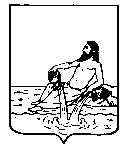 ВЕЛИКОУСТЮГСКАЯ ДУМАВЕЛИКОУСТЮГСКОГО МУНИЦИПАЛЬНОГО ОКРУГАР Е Ш Е Н И Е   от       02.10.2023          №    116                  ___________________________________________________________________________                   ______________________г. Великий Устюг О дополнительной мере социальной поддержки в виде предоставления единовременной денежной выплатыВ соответствии с абзацем 2 части 5 статьи 20 Федерального закона от  06.10.2003 № 131-ФЗ  «Об общих принципах организации местного самоуправления в Российской Федерации», статьями 25 и 28 Устава Великоустюгского муниципального округа Вологодской области,Великоустюгская Дума РЕШИЛА:1. Установить в 2023-2024 годах дополнительную меру социальной поддержки в виде единовременной денежной выплаты в размере 305 000 рублей (далее – дополнительная мера социальной поддержки) для граждан Российской Федерации, состоящих на воинском учете в военном комиссариате Великоустюгского муниципального округа Вологодской области, в добровольном порядке заключивших с 01 октября 2023 года на один год и более  контракт о прохождении военной службы в Вооруженных Силах Российской Федерации с Министерством обороны для участия в специальной военной операции. 2. Порядок и условия предоставления дополнительной меры социальной поддержки утверждаются администрацией Великоустюгского муниципального округа.3. Финансирование расходов на предоставление дополнительной меры социальной поддержки осуществляется за счет средств бюджета Великоустюгского муниципального округа.4. Настоящее решение вступает в силу после официального опубликования и распространяется на правоотношения, возникшие с 01 октября 2023  года.Председатель Великоустюгской Думы_______________С.А. КапустинГлава Великоустюгского муниципального округа Вологодской области _______________А.В. Кузьмин     